Шаг 1. Для покупки пробного тестирования необходимо набрать в адресной строке интернет браузер следующий адрес сайта: http://cabinet.testcenter.kz  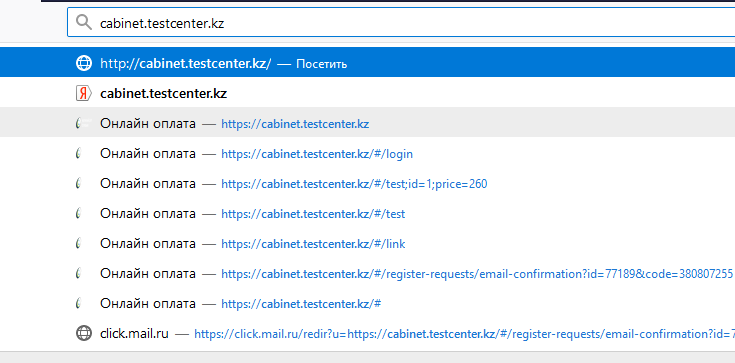 Шаг 2. Необходимо зарегистрироваться 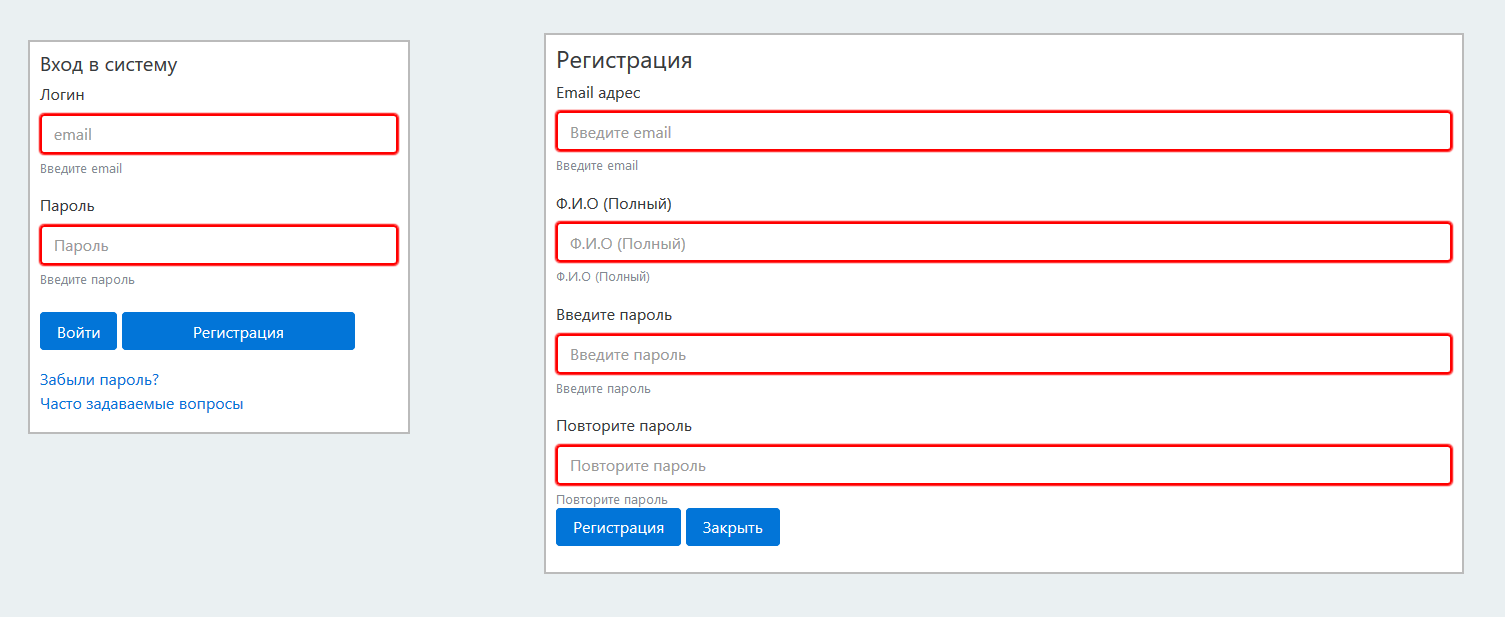 Шаг 3. Подтвердить адрес электронной почты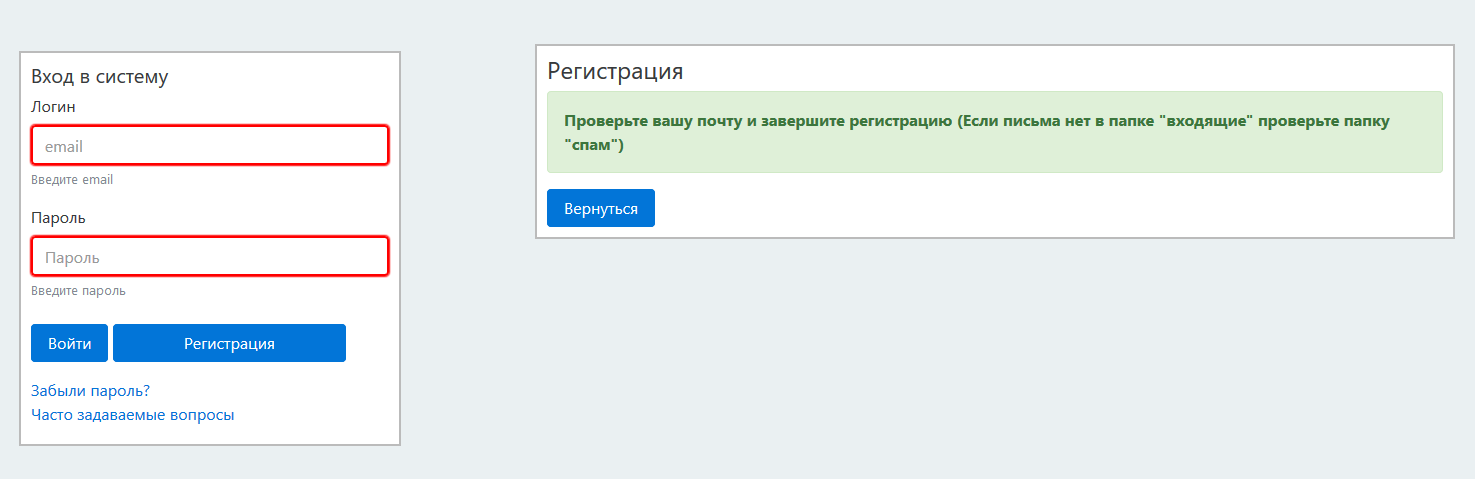 Шаг 4. После подтверждения электронной почты, необходимо войти в личный кабинет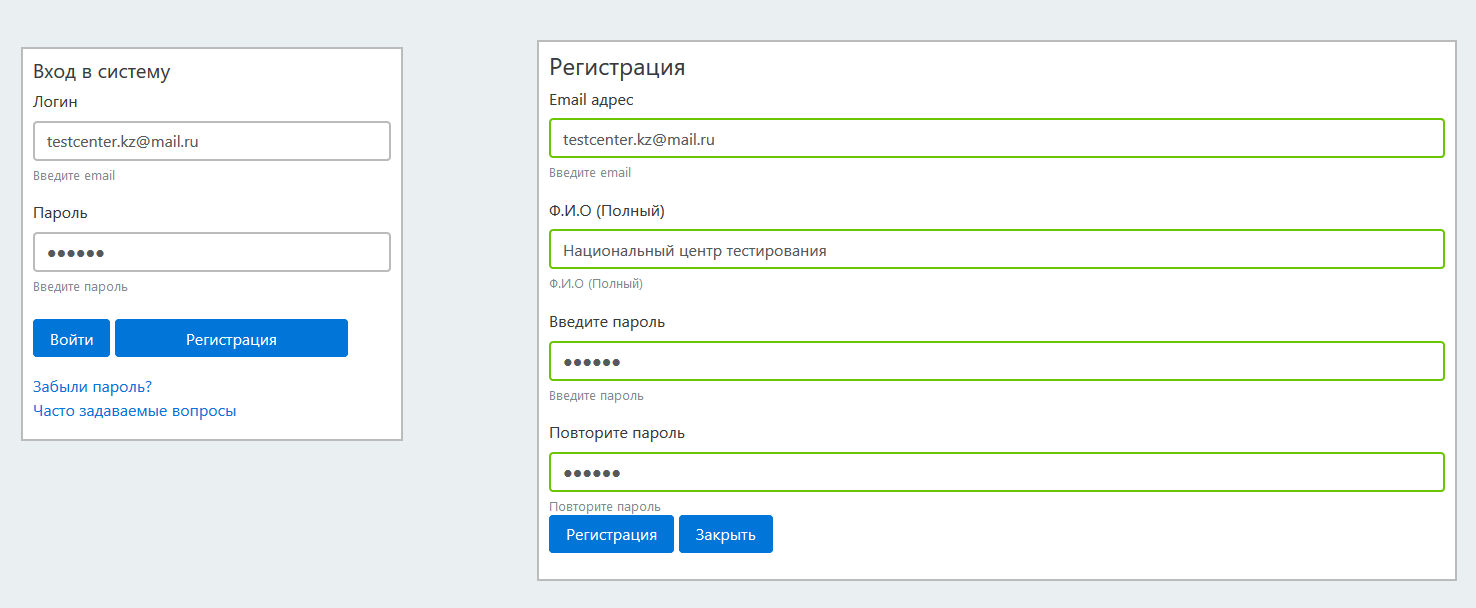 Шаг 5. Выбрать нужный вид тестирования и оформить заказ, нажав на кнопку «КУПИТЬ»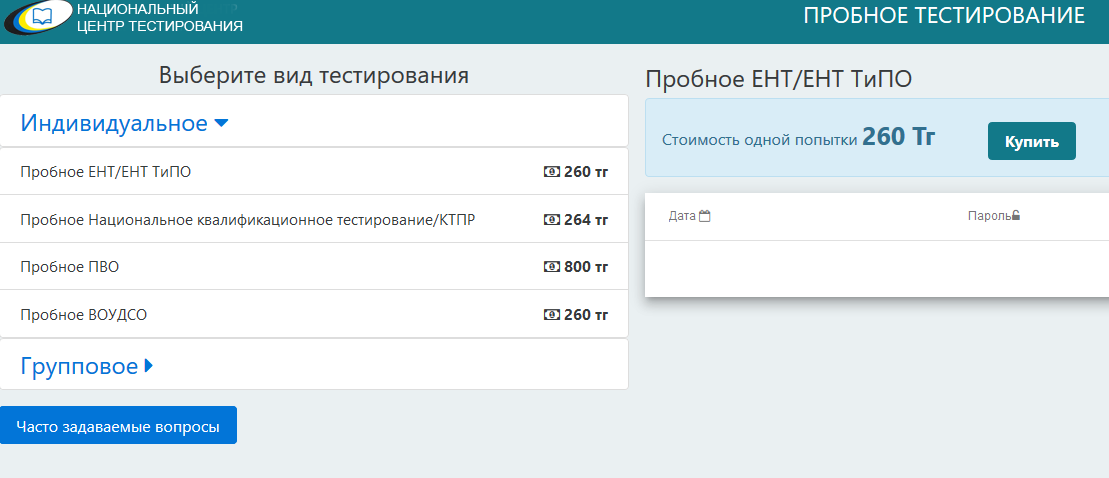 Шаг 6. Необходимо выбрать количество попыток и способ оплаты (для примера выбран «Kaspi Bank»)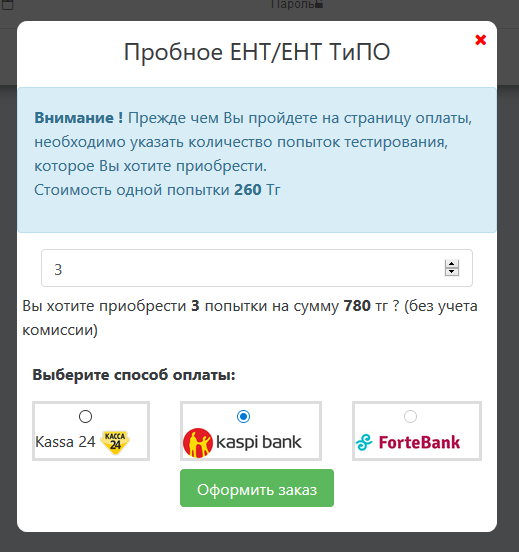 Шаг 7. Открывается страница с номером заказа 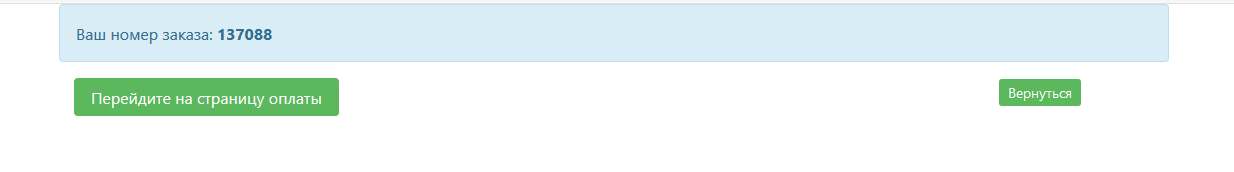 Шаг 8. На сайте http://kaspi.kz  или в мобильном приложений Kaspi в разделе «Платежи» необходимо выбрать раздел «Образование» далее выбрать «Национальный Центр Тестирования» 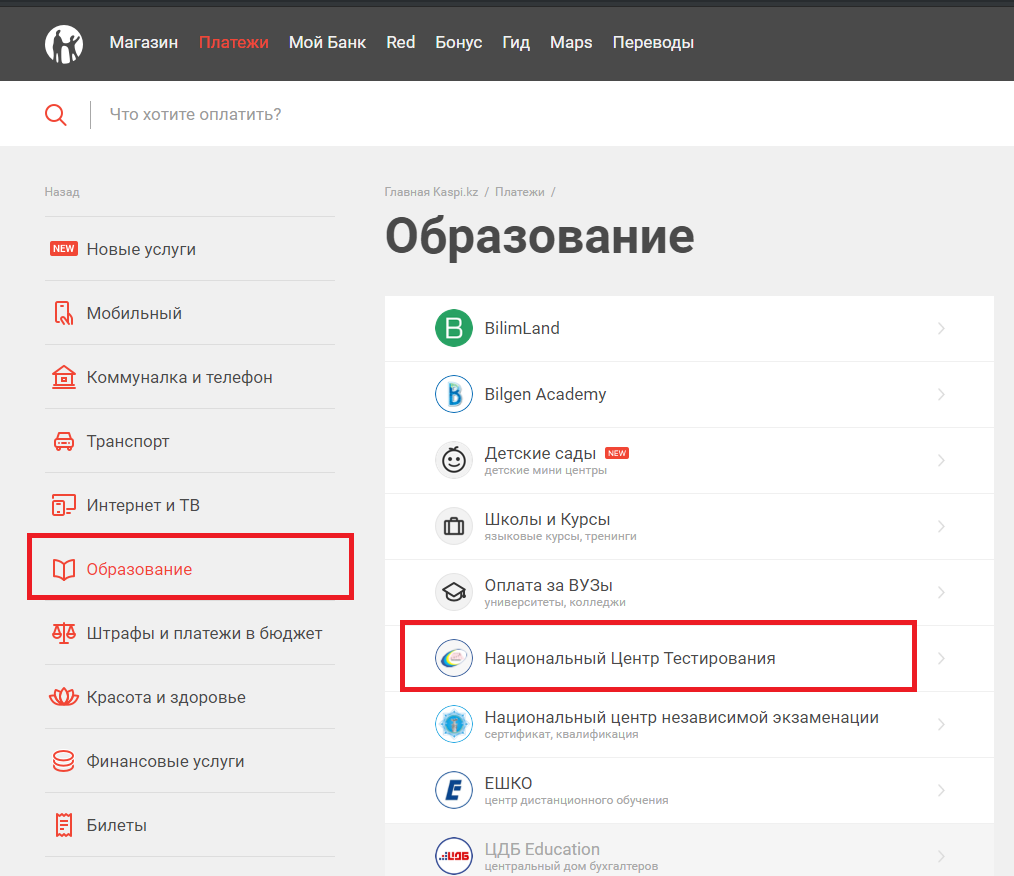 Шаг 9. Необходимо ввести Номер заказа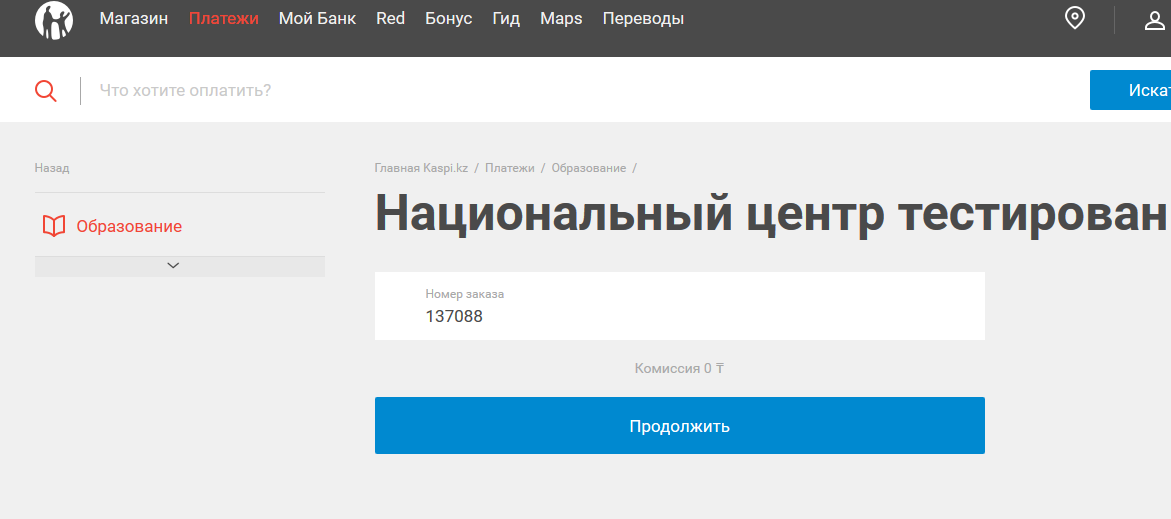 Шаг 10. Подтвердить оплату 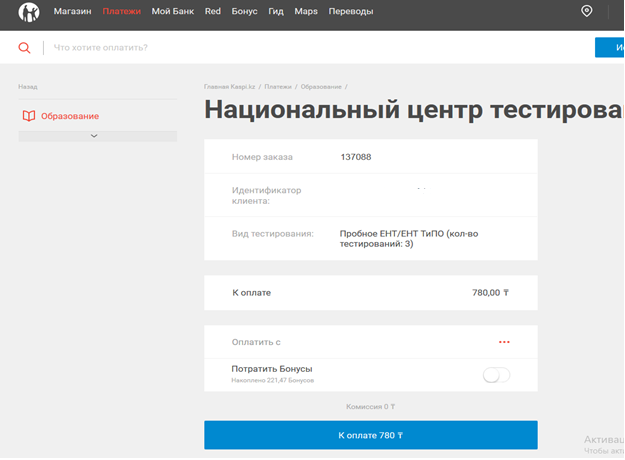 Купленные попытки отображаются в личном кабинете http://cabinet.testcenter.kz  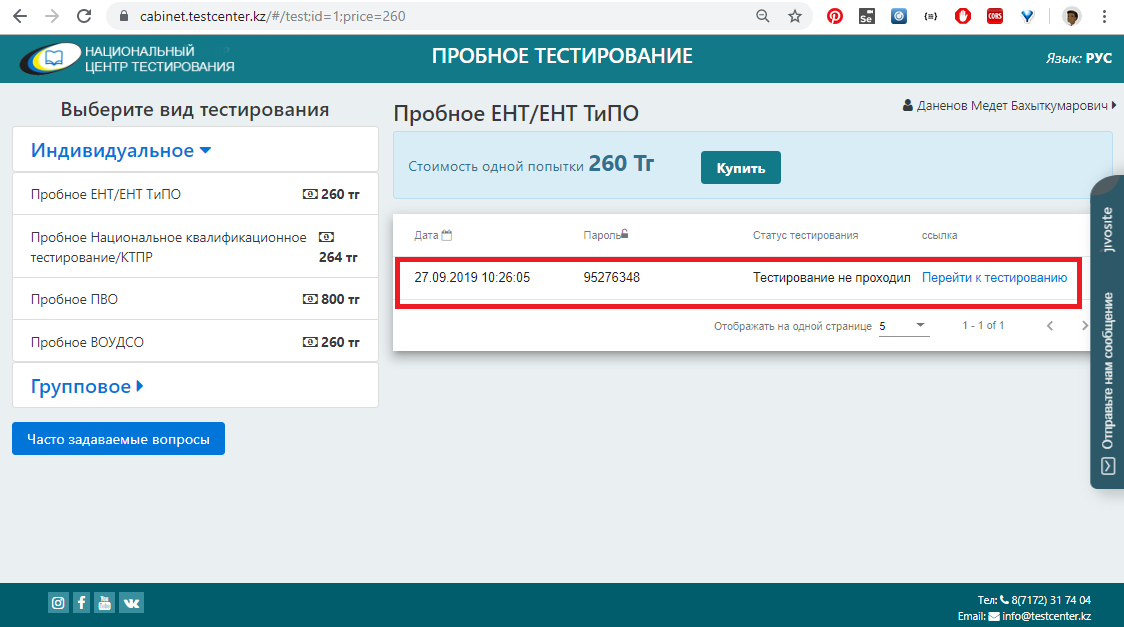 